Publicado en Barcelona el 23/06/2020 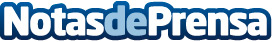 CON FIO, la plataforma que encuentra la ayuda necesaria para el hogar con confianza y seguridadCon el fin de facilitar la búsqueda de empleo y contratación nace CON FIO, una plataforma que pone en contacto familias con profesionales de confianza del sector doméstico. Lo que diferencia a esta plataforma del resto es precisamente la Confianza, ya que la plataforma se encargan de la validación de perfiles y de las búsquedas personalizadas. La app ya está disponible para iOS y AndroidDatos de contacto:Sara Jacue931774504Nota de prensa publicada en: https://www.notasdeprensa.es/con-fio-la-plataforma-que-encuentra-la-ayuda Categorias: Nacional Sociedad Emprendedores E-Commerce Recursos humanos Dispositivos móviles http://www.notasdeprensa.es